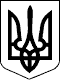                     КАБІНЕТ МІНІСТРІВ УКРАЇНИ 
                        П О С Т А Н О В А 
                    від 13 липня 2011 р. N 740 
                               Київ 
              Про затвердження граничних норм витрат 
                на копіювання або друк документів, 
              що надаються за запитом на інформацію 
 
     Відповідно до  частини  третьої статті 21 Закону України "Про 
доступ  до  публічної інформації"  ( 2939-17 )  Кабінет  Міністрів 
України  п о с т а н о в л я є: 
     1. Затвердити  граничні  норми  витрат на копіювання або друк 
документів, що надаються за запитом на інформацію (додаються). 
     2. Ця постанова набирає чинності з дня опублікування. 
 
     Прем'єр-міністр України                              М.АЗАРОВ 
     Інд. 70 
 
                                          ЗАТВЕРДЖЕНО 
                             постановою Кабінету Міністрів України 
                                   від 13 липня 2011 р. N 740 
                          ГРАНИЧНІ НОРМИ 
            витрат на копіювання або друк документів, 
              що надаються за запитом на інформацію 
 
------------------------------------------------------------------|      Послуга, що надається     |     Граничні норми витрат     ||--------------------------------+-------------------------------||Копіювання або друк копій       |не більше ніж 0,1 відсотка     ||документів формату А4 та меншого|розміру мінімальної заробітної ||розміру (в тому числі           |плати за виготовлення однієї   ||двосторонній друк)              |сторінки                       ||--------------------------------+-------------------------------||Копіювання або друк копій       |не більше ніж 0,2 відсотка     ||документів формату А3 та        |розміру мінімальної заробітної ||більшого розміру (в тому числі  |плати за виготовлення однієї   ||двосторонній друк)              |сторінки                       ||--------------------------------+-------------------------------||Копіювання або друк копій       |від 0,3 до 0,5 відсотка розміру||документів будь-якого формату,  |мінімальної заробітної плати за||якщо в документах поряд з       |виготовлення однієї сторінки   ||відкритою інформацією міститься |                               ||інформація з обмеженим доступом,|                               ||що потребує її відокремлення,   |                               ||приховування тощо (в тому числі |                               ||двосторонній друк)              |                               |------------------------------------------------------------------ 
_______________ 
Примітка. Розмір  мінімальної  заробітної  плати  за  виготовлення 
          однієї сторінки встановлюється  на  дату  копіювання  та 
          друку документів. 